1.	Forgasd el a háromszöget -30°-kal!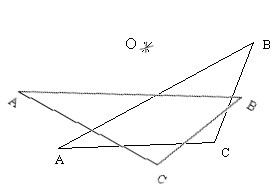 2.	Forgasd el az adott háromszöget az O pont körül az adott szöggel negatív forgásirányba!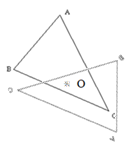 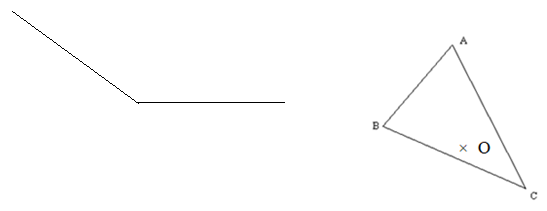 3.	Add meg az összes olyan szöget, amely az α szöggel: 	egyállású: 4	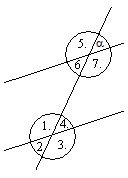 	váltószög, de nem csúcsszög: 2		társszög: 5,7,1,3		mellékszög: 5,7		csúcsszög: 6	4.	Írd be a síkidomok sorszámát a halmazábra megfelelő helyére!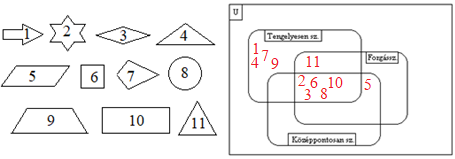 5.	Sorold fel a forgatás tulajdonságait!6.	Egyállású szögek:	7.	Csúcsszögek:	8.	Add meg az ábrán megjelölt szögek nagyságát!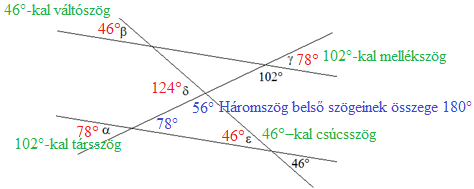 